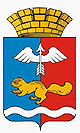 от 03.11.2022 № 01-01/1274г. КраснотурьинскОб утверждении муниципальной программы «Использованиеи охрана земель на территории городского округа Краснотурьинск на 2022-2026 годы»В соответствии с Земельным кодексом Российской Федерации, статьей 
16 Федерального закона от 06.10.2003 № 131-ФЗ «Об общих принципах организации местного самоуправления в Российской Федерации», статьей 
32 Устава городского округа Краснотурьинск, утвержденного решением Краснотурьинской городской Думы от 23.06.2005 № 76, решением 
Думы городского округа Краснотурьинск от 16.12.2021 № 423 «О бюджете городского округа Краснотурьинск на 2022 год и плановый период 
2023 и 2024 годов», постановлением Администрации городского округа Краснотурьинск от 11.09.2014 № 1355 «Об утверждении Порядка формирования и реализации муниципальных программ городского округа Краснотурьинск», 
с целью эффективного использования и охраны земель территории городского округа Краснотурьинск, Администрация (исполнительно-распорядительный орган местного самоуправления) городского округа КраснотурьинскПОСТАНОВЛЯЕТ: 1. Утвердить муниципальную программу «Использование и охрана земель на территории городского округа Краснотурьинск на 2022-2026 годы» (прилагается).2. Настоящее постановление опубликовать в газете «Муниципальный вестник. Городской округ Краснотурьинск» и разместить на официальном сайте Администрации городского округа Краснотурьинск.3. Контроль исполнения настоящего постановления оставляю за собой.Глава городского округа                                                                   А.Ю. УстиновУтвержденапостановлением Администрациигородского округа Краснотурьинскот 03.11.2022 № 01-01/1274«Об утверждении муниципальной программы «Использование и охрана земель на территории городского округа Краснотурьинск на 2022-2024 годы»Паспорт  муниципальной программы«Использование и охрана земель на территории городского округа Краснотурьинск на 2022-2024 годы»1. Характеристика и анализ текущего состояния сферы социально-экономического развития городского округа КраснотурьинскЗемля — важнейшая часть общей биосферы, использование ее связано 
со всеми другими природными объектами: водными, лесными, животным 
и растительным миром, полезными ископаемыми и иными ценностями недр земли. Без использования и охраны земли практически невозможно использование других природных ресурсов. При этом бесхозяйственность 
по отношению  к земле немедленно наносит или в недалеком будущем будет наносить вред окружающей среде, приводить не только к разрушению поверхностного слоя земли — почвы, ее химическому и радиоактивному загрязнению, но и сопровождаться экологическим ухудшением всего природного комплекса.Земля используется и охраняется в Российской Федерации как основа жизни и деятельности народов, проживающих на соответствующей территории. Эта формула служит фундаментом прав и обязанностей государства, занятия общества и землепользователей использованием и охраной земли 
в соответствии с действующим законодательством.Программа «Использование и защита земель на территории городского округа Краснотурьинск на 2022-2026 годы» (далее - Программа) направлена 
на создание благоприятных условий использования и охраны земель, обеспечивающих реализацию государственной политики эффективного 
и рационального использования и управления земельными ресурсами 
в интересах укрепления экономики.Использование значительных объемов земельного фонда в различных целях накладывает определенные обязательства по сохранению природной целостности всех звеньев экосистемы окружающей среды.Нерациональное использование земли, потребительское 
и бесхозяйственное отношение к ней приводит к нарушению выполняемых ею функций, снижению природных свойств.Охрана земли только тогда может быть эффективной, 
когда обеспечивается рациональное землепользование.Проблемы устойчивого социально-экономического развития городского округа Краснотурьинск и экологически безопасной жизнедеятельности 
его жителей на современном этапе тесно связаны с решением вопросов охраны и использования земель. Основными принципами муниципальной политики в сфере использования и охраны земель на территории городского округа Краснотурьинск являются: законность и открытость деятельности органов местного самоуправления, подотчетность и подконтрольность, эффективность.Реализация данной Программы будет содействовать повышению экологической безопасности городского округа Краснотурьинск и качества жизни, а также повышению инвестиционной привлекательности городского округа, соответственно росту экономики, более эффективному использованию 
и охране земель.Организация управления и контроль за реализацией программы 
иходом ее выполнения осуществляется в установленном порядке
Администрацией городского округа Краснотурьинск. 2. Цели и задачи муниципальной программы, целевые показатели реализации муниципальной программыЦели, задачи и целевые показатели реализации Программы приведены 
в приложении № 1 к настоящей Программе.Программа рассчитана на реализацию в период с 2022 по 2026 год, 
без разделения на этапы.Объем финансового обеспечения на реализацию Программы подлежит ежегодному уточнению при формировании бюджета городского округа Краснотурьинск на очередной финансовый год и плановый период.3. План мероприятий по выполнению муниципальной программыДля достижения целей и выполнения поставленных задач разработан план мероприятий, который приведен в приложении № 2 к настоящей Программе. Исполнителями программы являются Администрация (исполнительно-распорядительный орган местного самоуправления) городского округа Краснотурьинск, орган местного самоуправления по управлению муниципальным имуществом «Комитет по управлению имуществом городского округа Краснотурьинск», муниципальное учреждение «Управление жилищно-коммунального хозяйства».Выполнение работ, поставка товаров, оказание услуг, необходимых 
для реализации мероприятий муниципальной Программы, осуществляются юридическими и физическими лицами, которые выявляются в соответствии 
с законодательством Российской Федерации о контрактной системе в сфере закупок и определяются в муниципальных контрактах.Приложение № 1к муниципальной программе городского округа Краснотурьинск «Использование и охрана земель на территории городского округа Краснотурьинск на 2022-2026 годы»Цели, задачи и целевые показатели реализации муниципальной программы«Использование и охрана земель на территории городского округа Краснотурьинск на 2022-2026 годы»Приложение № 2к муниципальной программе городского округа Краснотурьинск «Использование и охрана земель на территории городского округа Краснотурьинск на 2022-2026 годы»План мероприятий по выполнению муниципальной программы«Использование и охрана земель на территории городского округа Краснотурьинск на 2022-2026 годы»АДМИНИСТРАЦИЯ  ГОРОДСКОГО ОКРУГА КРАСНОТУРЬИНСКСВЕРДЛОВСКОЙ ОБЛАСТИП О С Т А Н О В Л Е Н И ЕОтветственный исполнитель муниципальной программыАдминистрация (исполнительно-распорядительный орган местного самоуправления) городского округа КраснотурьинскСроки реализации муниципальной программы2022 - 2026 годы Цель и задачи муниципальной программыЦельПовышение эффективности использования и охраны земель на территории городского округа Краснотурьинск.ЗадачиОбеспечение организации рационального использования и охраны земель на территории городского округа Краснотурьинск.Рекультивация нарушенных земель, восстановление плодородия почв, своевременного вовлечения земель в оборот.Сохранение плодородия почв и их использование при проведении работ, связанных с нарушением земель.Защита сельскохозяйственных угодий от зарастания деревьями и кустарниками, сорными растениями.Перечень основных целевых показателей муниципальной программы1. Количество посаженных деревьев.  2. Количество ликвидированных несанкционированных свалок.3. Вовлечение в хозяйственный оборот пустующих и нерационально используемых земель.  Объемы финансирования муниципальной программы  по годам реализации, тысяч рублейВсего – 0,0 тысяч рублейв том числе2022 год - 0,0 тысяч рублей2023 год - 0,0 тысяч рублей2024 год - 0,0 тысяч рублей2025 год - 0,0 тысяч рублей2026 год - 0,0 тысяч рублейиз нихфедеральный бюджет - 0,0 тысяч рублей,в том числе2022 год - 0,0 тысяч рублей2023 год - 0,0 тысяч рублей2024 год - 0,0 тысяч рублей2025 год - 0,0 тысяч рублей2026 год - 0,0 тысяч рублейобластной бюджет - 0,0 тысяч рублей,в том числе2022 год - 0,0 тысяч рублей2023 год - 0,0 тысяч рублей2024 год - 0,0 тысяч рублей2025 год - 0,0 тысяч рублей2026 год - 0,0 тысяч рублейместный бюджет - 0,0 тысяч рублей,в том числе  2022 год - 0,0 тысяч рублей2023 год - 0,0 тысяч рублей2024 год - 0,0 тысяч рублей2025 год - 0,0 тысяч рублей2026 год - 0,0 тысяч рублейвнебюджетные источники - 0,0 тысяч рублей,в том числе 2022 год - 0,0 тысяч рублей2023 год - 0,0 тысяч рублей2024 год - 0,0 тысяч рублей2025 год - 0,0 тысяч рублей2026 год - 0,0 тысяч рублейАдрес размещения муниципальной программы в сети Интернетwww.krasnoturinsk-adm.ru№ строки№ цели, задачи, целевого показателяНаименование цели (целей) и задач, целевых показателейЕдиница измеренияЗначение целевого показателя реализации муниципальной программыЗначение целевого показателя реализации муниципальной программыЗначение целевого показателя реализации муниципальной программыЗначение целевого показателя реализации муниципальной программыЗначение целевого показателя реализации муниципальной программыИсточник значения показателей№ строки№ цели, задачи, целевого показателяНаименование цели (целей) и задач, целевых показателейЕдиница измерения2022 год2023  год 2024 год2025 год2026 годИсточник значения показателей1234567891011.Цель 1. Повышение эффективности использования и охраны земель на территории городского округа КраснотурьинскЦель 1. Повышение эффективности использования и охраны земель на территории городского округа КраснотурьинскЦель 1. Повышение эффективности использования и охраны земель на территории городского округа КраснотурьинскЦель 1. Повышение эффективности использования и охраны земель на территории городского округа КраснотурьинскЦель 1. Повышение эффективности использования и охраны земель на территории городского округа КраснотурьинскЦель 1. Повышение эффективности использования и охраны земель на территории городского округа КраснотурьинскЦель 1. Повышение эффективности использования и охраны земель на территории городского округа КраснотурьинскЦель 1. Повышение эффективности использования и охраны земель на территории городского округа Краснотурьинск21.1.Задача 1. Обеспечение организации рационального использования и охраны земель на территории городского округа Краснотурьинск.Задача 1. Обеспечение организации рационального использования и охраны земель на территории городского округа Краснотурьинск.Задача 1. Обеспечение организации рационального использования и охраны земель на территории городского округа Краснотурьинск.Задача 1. Обеспечение организации рационального использования и охраны земель на территории городского округа Краснотурьинск.Задача 1. Обеспечение организации рационального использования и охраны земель на территории городского округа Краснотурьинск.Задача 1. Обеспечение организации рационального использования и охраны земель на территории городского округа Краснотурьинск.Задача 1. Обеспечение организации рационального использования и охраны земель на территории городского округа Краснотурьинск.Задача 1. Обеспечение организации рационального использования и охраны земель на территории городского округа Краснотурьинск.31.1.1.Количество посаженных деревьев  шт.4004004004004001.2.Задача 2. Рекультивация нарушенных земель, восстановление плодородия почв, своевременного вовлечения земель в оборот.Задача 2. Рекультивация нарушенных земель, восстановление плодородия почв, своевременного вовлечения земель в оборот.Задача 2. Рекультивация нарушенных земель, восстановление плодородия почв, своевременного вовлечения земель в оборот.Задача 2. Рекультивация нарушенных земель, восстановление плодородия почв, своевременного вовлечения земель в оборот.Задача 2. Рекультивация нарушенных земель, восстановление плодородия почв, своевременного вовлечения земель в оборот.Задача 2. Рекультивация нарушенных земель, восстановление плодородия почв, своевременного вовлечения земель в оборот.Задача 2. Рекультивация нарушенных земель, восстановление плодородия почв, своевременного вовлечения земель в оборот.Задача 2. Рекультивация нарушенных земель, восстановление плодородия почв, своевременного вовлечения земель в оборот.41.2.1.Количество ликвидированных несанкционированных свалоктонн79075075075075051.2.2.Вовлечение в хозяйственный оборот пустующих и нерационально используемых земель  шт./га50 / 5,050 / 5,050 / 5,050 / 5,050 / 5,0№ строкиНаименование мероприятия/Источники расходов на финансирование Объем расходов на выполнение мероприятия за счетвсех источников ресурсного обеспечения, тысяч рублей Объем расходов на выполнение мероприятия за счетвсех источников ресурсного обеспечения, тысяч рублей Объем расходов на выполнение мероприятия за счетвсех источников ресурсного обеспечения, тысяч рублей Объем расходов на выполнение мероприятия за счетвсех источников ресурсного обеспечения, тысяч рублей Объем расходов на выполнение мероприятия за счетвсех источников ресурсного обеспечения, тысяч рублей Объем расходов на выполнение мероприятия за счетвсех источников ресурсного обеспечения, тысяч рублейНомер строки целевых показателей, на достижение которых направлены мероприятия№ строкиНаименование мероприятия/Источники расходов на финансирование всего  2022 год  2023 год 2024 год2025 год2026 годНомер строки целевых показателей, на достижение которых направлены мероприятия123456789Всего по муниципальной программе, в том числе0,00,00,00,00,00,01.1.1., 1.2.1., 1.2.2.федеральный бюджет0,00,00,00,00,00,0областной бюджет0,00,00,00,00,00,0в том числе субсидии местным бюджетам0,00,00,00,00,00,0местный бюджет0,00,00,00,00,00,0внебюджетные источники0,00,00,00,00,00,0Капитальные вложения0,00,00,00,00,00,0федеральный бюджет0,00,00,00,00,00,0областной бюджет0,00,00,00,00,00,0в том числе субсидии местным бюджетам0,00,00,00,00,00,0местный бюджет0,00,00,00,00,00,0внебюджетные источники0,00,00,00,00,00,0Прочие нужды0,00,00,00,00,00,0Мероприятие 1. Озеленение территории городского округа Краснотурьинск, всего, из них0,00,00,00,00,00,01.1.1., 1.2.1., 1.2.2.федеральный бюджет0,00,00,00,00,00,0областной бюджет0,00,00,00,00,00,0в том числе субсидии местным бюджетам0,00,00,00,00,00,0местный бюджет0,00,00,00,00,00,0внебюджетные источники0,00,00,00,00,00,0Мероприятие 2 Организация регулярных мероприятий (субботники) по очистке территории городского округа от мусора, в том числе несанкционированных свалок, всего, из них0,00,00,00,00,00,01.1.1., 1.2.1., 1.2.2.федеральный бюджет0,00,00,00,00,00,0областной бюджет0,00,00,00,00,00,0в том числе субсидии местным бюджетам0,00,00,00,00,00,0местный бюджет0,00,00,00,00,00,0внебюджетные источники0,00,00,00,00,00,0Мероприятие 3 Разъяснение гражданам земельного законодательства Российской Федерации путем размещения информации на официальном сайте и других информационных ресурсах, всего, из них0,00,00,00,00,00,01.1.1., 1.2.1., 1.2.2.федеральный бюджет0,00,00,00,00,00,0областной бюджет0,00,00,00,00,00,0местный бюджет0,00,00,00,00,00,0в том числе субсидии местным бюджетам0,00,00,00,00,00,0внебюджетные источники0,00,00,00,00,00,0Мероприятие 4 Контроль за законностью оснований использования земельных участков в границах городского округа, всего, из них0,00,00,00,00,00,01.1.1., 1.2.1., 1.2.2.федеральный бюджет0,00,00,00,00,00,0областной бюджет0,00,00,00,00,00,0в том числе субсидии местным бюджетам0,00,00,00,00,00,0местный бюджет0,00,00,00,00,00,0внебюджетные источники0,00,00,00,00,00,0Мероприятие 5Контроль за недопущением зарастания кустарником и сорной травой сельскохозяйственных угодий, всего, из них, в том числе0,00,00,00,00,00,01.1.1., 1.2.1., 1.2.2.федеральный бюджет0,00,00,00,00,00,0областной бюджет0,00,00,00,00,00,0в том числе субсидии местным бюджетам0,00,00,00,00,00,0местный бюджет0,00,00,00,00,00,0внебюджетные источники0,00,00,00,00,00,0